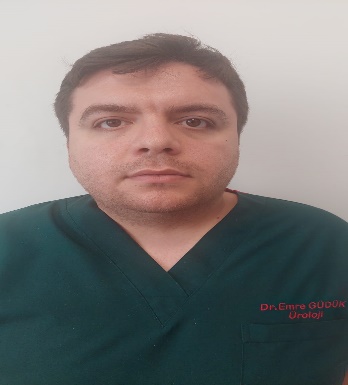 ÖZGEÇMİŞADI-SOYADI: Emre GÜDÜK DOĞUM YERİ: NİĞDE DOĞUM TARİHİ: 07/05/1992YABANCI DİL: İngilizceGÖREV YAPTIĞI KURUM: Yozgat Bozok Üniversitesi Araştırma ve Uygulama HastanesiADRES: Çapanoğlu Mah. Cemil Çiçek Cad. Bozok Üniversitesi Erdoğan Akdağ Yerleşkesi Atatürk Yolu 7. KM, 66100 Yozgat Merkez/YozgatE-MAİL: dremre.guduk@hotmail.comEĞİTİM:2006-2010: Üsküdar Anadolu Lisesi  2011-2018: Gazi Üniversite,Tıp  Fakültesi ÇALIŞTIĞI KURUMLAR:Eylül 2018 – Şubat 2019 : Üsküdar  Devlet Hastanesi, Acil ServisTIPTA UZMANLIK EĞİTİMİ:Haziran 2021: Yozgat Bozok Üniversitesi Araştırma ve Uygulama Hastanesi, Üroloji Anabilim Dalı- HalenÜye Olunan Dernekler:The European Society of Residents in Urology (ESRU) European Association of Urology (EAU)İdari Görevler: 2023-2024 Türkiye ESRU- Yönetim Kurulu, İletişim Kordinatörü- HalenKatıldığı Kongreler, Kurslar ve Sertifikalar:Türkiye ESRU 3. Üroloji Asistan Kongresi Katılım Sertifikası Online – Mayıs 2022  Türk Üroloji Dernekleri Sempozyumu Katılım Sertifikası- Antalya 2023  SIU, 43rd Congress of the Société Internationale ďUrologie  Certificate of Attendace- İstanbul 2023 Bilimsel kongre, sempozyum ve panellerde sunulan posterler, makale, derlemeler:Emin Gürtan, Levent Işıkay, Sercan Sarı, Volkan Selmi, Mehmet Caniklioğlu, Mehmet Şakir Taşpınar, Emre Güdük. TUR-P ve Açık Prostatektominin 80-150 ml  Arasındaki Prostat Volümlerinde Karşılaştırılması Yozgat Bozok Üniversitesi Deneyimimiz, Sözlü Sunum [SS-82] 15. Ulusal Endoüroloji Kongresi, 5-8 Mayıs 2022 GirneLevent Işıkay, Emin Gürtan, Mehmet Caniklioğlu, Volkan Selmi, Sercan Sarı, Mehmet Şakir Taşpınar, Emre Güdük, Vakkas Bozanoğlu. Penil Protez Cerrahisinde Yozgat Bozok Üniversitesi Deneyimlerimiz, Poster Sunumu [PP-05] 31. Ulusal Üroloji Kongresi, 27-30 Ekim 2022 KKTCLevent Işıkay, Emre Güdük, Mehmet Caniklioğlu, Volkan Selmi, Sercan Sarı, Mostafa Sultanı Afghan, Emin Gürtan. Yozgat Bozok Üniversitesi Açık Radikal Prosatektomi Deneyimlerimiz, Poster Sunumu [PP-41] Türk Üroloji Dernekleri Sempozyumu, 16-19 Mart 2023 AntalyaEmre Güdük, Levent Işıkay, Mehmet Caniklioğlu, Volkan Selmi, Sercan Sarı, Vakkas Bozanoğlu, Emin Gürtan. Inta-Cystic Hematoma as a Cause of Intra-Abdominal Mass, Unmoderated Standard ePoster, at the 43rd Congress of SIU held October 11-14, 2023. İstanbul Kitap/Kitap BölümleriGüdük E. ve Sultanı Afghan M . Üroloji Travma, Avrupa Üroloji Derneği (EAU ) Klavuzları 2022 baskısı içinde (s.1863-1914). İstanbul: TÜD/TÜRK ÜROLOJİ AKADEMİSİ YAYINI Konuşmacı/Panelist/Oturum BaşkanıEmin Gürtan, Emre Güdük, Levent Işıkay. Üriner Sistem Taş Hastalığı Yönetimi, Türkiye ESRU 3. Üroloji Asistan Kongresi, Online, 15-18 Mayıs 2022 (Konuşmacı)